هو الأبهی- ای متوجه بملکوت ابهی وقت یگانگی...عبدالبهآء عباساصلی فارسی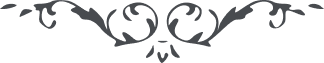 لوح رقم (184) – من آثار حضرت عبدالبهاء – مکاتیب عبد البهاء، جلد 8، صفحه 133هو الابهیای متوجه بملکوت ابهی وقت یگانگی و اتحاد است و هنگام الفت قلوب و وداد مظاهر مقدسهء الهیه از افق عالم بجهت ارتباط و اتحاد من علی الأرض بعالم جسمانی قدم گذاشتند و قبول ثوب هیکل بشری نمودند و جمیع این مصائب و بلیات را در سبیل این مقصد عظیم و مراد جلیل تحمل نمودند حال احبای الهی چنان باید از افق توحید طلوع نمایند که جمیع من علی الأرض از جام صهبای وحدت مست و مخمور گردند و در بحر تفرید مستغرق شوند و از اثمار جنت تجرید مرزوق شوند ای احبای الهی شما امواج یک بحرید و رشحات یک ابر از انوار یک شمس مستضیئید و از اشعه یک نیر اعظم مستنیر یزدان پاک میفرماید همه بار یکدارید و میوه یکشاخسار و البهآء علیک و علی احباء الله (ع ع)